Eton Wick C of E First School 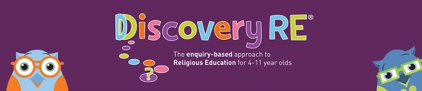 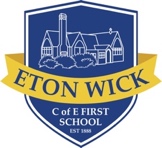 RELIGIOUS EDUCATION WHOLE SCHOOL OVERVEIW*Based on the Discovery RE scheme of WorkAutumn 1Autumn 2Spring 1Spring 2Summer 1Summer 2EYFSTheme: Special PeopleKey Question: What makes people special?Religions: Christianity, JudaismTheme: ChristmasKey Question:What is Christmas?Religions: ChristianityTheme: CelebrationsKey Question: How do people Celebrate?Religions: HinduismTheme: EasterKey Question: What is Easter?Religions: ChristianityTheme: StoriesKey Question: What can we learn from stories?Religions: Christianity, Islam, Sikhism, HinduismTheme: Special PlacesKey Question: What makes places special? Religions: Christianity, Islam, JudaismYear 1Theme: Creation StoryKey Question: Does God want Christians to look after the world?Religions: ChristianityTheme: ChristmasKey Question: What gifts might Christians in my town have given Jesus if he had been born here instead of Bethlehem?Religions: ChristianityTheme: Jesus as a friendKey Question: Was it always easy for Jesus to show friendship?Religions: ChristianityTheme: Easter – Palm SundayKey Question: Why was Jesus welcomed like a celebrity by the crowds on Palm Sunday? Religions: ChristianityTheme: ShabbatKey Question: Is Shabbat important to Jewish children?Religions: JudaismTheme: Rosh Hashanah & Yom KippurKey Question: Are Rosh Hashanah & Yom Kippur important to Jewish children?Religions: JudaismYear 2Theme: What did Jesus teach?Key Question: Is it possible to be kind to everyone all of the time?Religions: ChristianityTheme: Christmas – Jesus as a gift from GodKey Question: Why do Christians believe Goad gave Jesus to the world?Religions: ChristianityTheme: Prayer at homeKey Question: Does praying at regular intervals help a Muslim in his/her everyday life?Religions: IslamTheme: Easter - ResurrectionKey Question: How important is it to Christians that Jesus came back to life after his crucifixion? Religions: ChristianityTheme: Community and belongingKey Question: Does going to a Mosque give Muslims a sense of belonging?Religions: IslamTheme: HajjKey Question: Does completing Hajj make a person a better Muslim?Religions: IslamYear 3Theme: DivaliKey Question:Would celebrating Divali athome and in the communitybring a feeling of belonging to a Hindu child?Religion: HinduismTheme: ChristmasKey Question:Has Christmas lost its truemeaning?Religion: ChristianityTheme: Jesus’ MiraclesKey Question:Could Jesus heal people? Were these miracles or is there someother explanation?Religion: ChristianityTheme: Easter - ForgivenessKey Question:What is ‘good’ about GoodFriday?Religion: ChristianityTheme: Hindu BeliefsKey Question:How can Brahman beeverywhere and in everything?Religion: HinduismTheme: Pilgrimage to the River GangesKey Question:Would visiting the River Gangesfeel special to a non-Hindu?Religion: HinduismYear 4Theme: Beliefs and PracticesKey Question: How special is the relationship Jews have with God? Religions: JudaismTheme: ChristmasKey Question: What is the most significant part of the nativity story for Christians today? Religions: ChristianityTheme: PassoverKey Question: How important is it for Jewish people to what God asks them to do? Religions: JudaismTheme: EasterKey Question: Is forgiveness always possible for Christians? Religions: Christianity Theme: Rites of Passage and good worksKey Question: What is the best way for a Jew to show commitment to God?Religions: JudaismTheme: Prayer and WorshipKey Question: Do people need to go to Church to show they are Christians? Religions: Christianity